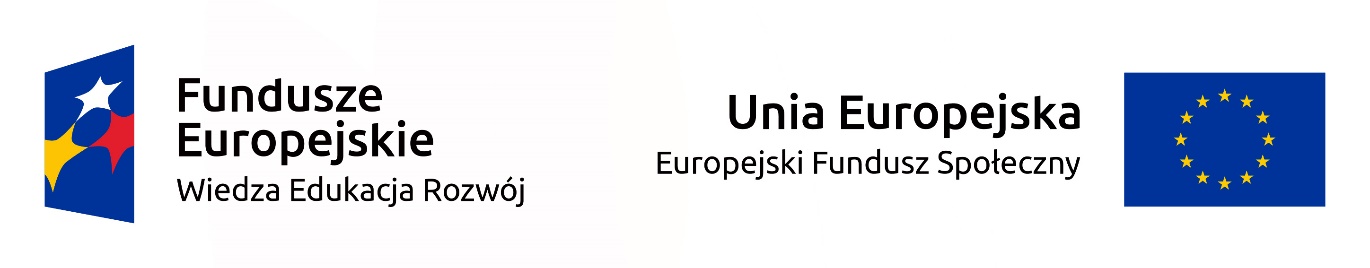 	Zamówienie finansowane w ramach: Projektu „Elektronika dla branży automotive- POWR.03.01.00-00-T006/17Załącznik nr 4 do zaproszenia  Znak Sprawy: NA/S/189/2019ZOBOWIĄZANIE do oddania do dyspozycji niezbędnych zasobów na okres korzystania z nich przy wykonaniu zamówienia Ja(/My) niżej podpisany(/ni) ………………….……………..…………………………………. (imię i nazwisko składającego oświadczenie)będąc upoważnionym(/mi) do reprezentowania:…………………………….………………………………….…………………………………(nazwa i adres  podmiotu oddającego do dyspozycji zasoby)oświadczam(/y),że wyżej wymieniony podmiot, stosownie do art. 22a ustawy z dnia 29 stycznia 2004 roku Prawo zamówień publicznych (t.j. Dz. U. z  2018 r. poz. 1986), odda Wykonawcy:…………………………………………………………………....…………………………….…………….…….(nazwa i adres Wykonawcy składającego ofertę)na okres korzystania z nich przy wykonywaniu zamówienia pn.:Kompleksowe zorganizowanie oraz przeprowadzenie szkolenia pn. Symulacje termiczne elektroniki w obudowie we FloTherm dla studentów kierunku Elektronika i Telekomunikacja  do dyspozycji niezbędne zasoby ………………………………………………………………..                                                                     (zakres udostępnianych zasobów)na cały okres realizacji zamówienia  i w celu jego należytego wykonania. Sposób wykorzystania w/w zasobów przez Wykonawcę przy wykonywaniu zamówienia:………….………………………………………………………………………………………..Charakter stosunku prawnego, jaki będzie łączył nas z Wykonawcą: ………………………………………………..…………………………………………………………………………………………………..(miejsce i data złożenia oświadczenia)                                                                                                                             ………………….…………………..………………………(podpis osoby uprawnionej do składania  oświadczeń woli w imieniu podmiotu oddającego do dyspozycji zasoby)